Sample Assessment Outline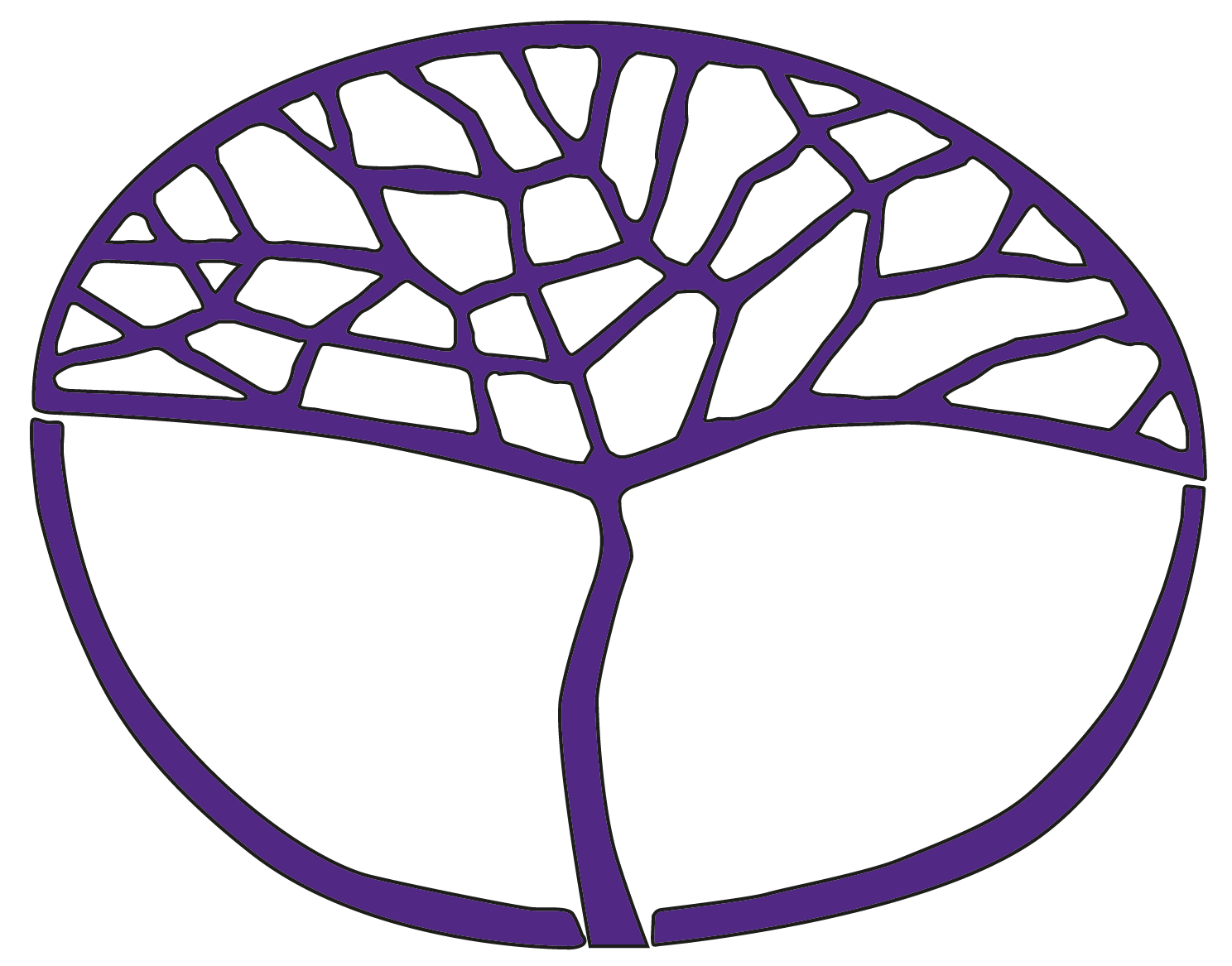 Career and EnterpriseFoundation Year 11Acknowledgement of CountryKaya. The School Curriculum and Standards Authority (the Authority) acknowledges that our offices are on Whadjuk Noongar boodjar and that we deliver our services on the country of many traditional custodians and language groups throughout Western Australia. The Authority acknowledges the traditional custodians throughout Western Australia and their continuing connection to land, waters and community. We offer our respect to Elders past and present.Copyright© School Curriculum and Standards Authority, 2018This document – apart from any third party copyright material contained in it – may be freely copied, or communicated on an intranet, for non-commercial purposes in educational institutions, provided that the School Curriculum and Standards Authority is acknowledged as the copyright owner, and that the Authority’s moral rights are not infringed.Copying or communication for any other purpose can be done only within the terms of the Copyright Act 1968 or with prior written permission of the School Curriculum and Standards Authority. Copying or communication of any third party copyright material can be done only within the terms of the Copyright Act 1968 or with permission of the copyright owners.Any content in this document that has been derived from the Australian Curriculum may be used under the terms of the Creative Commons Attribution 4.0 International licence.DisclaimerAny resources such as texts, websites and so on that may be referred to in this document are provided as examples of resources that teachers can use to support their learning programs. Their inclusion does not imply that they are mandatory or that they are the only resources relevant to the course.Sample assessment outlineCareer and Enterprise – Foundation Year 11Unit 1 and Unit 2Assessment typeAssessment type weighting Assessment task weightingWhenAssessment taskInvestigation30%15%Semester 1Week 12Task 5: Personal organisation self-reflection and audit – the characteristics of an organised person, and produce a written report on their personal organisation and identify some strategies that could be used to improve personal organisationInvestigation30%15%Semester 2Week 9Task 8: Gaining work – investigate the work search tools, resources and organisations used to gain work and present findings on the usefulness of each in the form of a PMIProduction/performance20%5%Semester 1Week 7Task 3: Types of work – define the different types of work and work settings and perform an oral presentation explaining these and outlining personal preferenceProduction/performance20%5%Semester 1Week 9Task 4: Workplace communication – note-taking from a phone messageProduction/performance20%10%Semester 2Week 5Task 7: Diversity in the workplace – work in a group of four to produce a multimedia presentation on the issue of diversity in the workplaceIndividual pathway plan/career portfolio30%10%Semester 1Week 5Task 2: Individual pathway plan – create or update own IPP including personal skills, attributes, values and interestsIndividual pathway plan/career portfolio30%20%Semester 2Week 14Task 10: Career portfolio – create/review own career portfolioResponse20%5%Semester 1Week 2Task 1: TACKS – a series of questions based on own suitability for a particular jobResponse20%5%Semester 1Week 15Task 6: WorkSafe SmartMove General module – complete the WorkSafe SmartMove General module from the WorkSafe SmartMove websiteResponse20%10%Semester 2Week 11Task 9: Pay calculations – a series of questions based on stimulus materialTotal100%100%